Local Workforce Development Area Industry SectorsPartnerships by Region and Sectors in CommonFor Employment by Under-Represented Population, industries are defined using the North American Industry Classification System (NAICS) industry codes for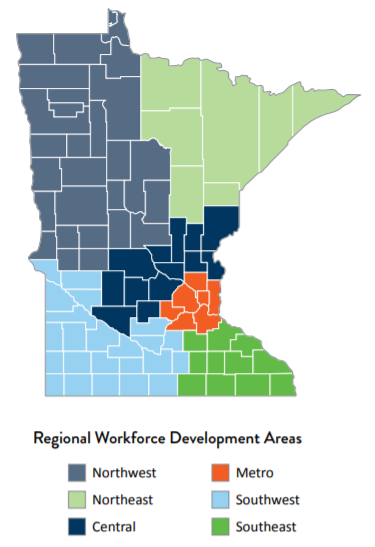 Agriculture: 111 (Crop Production), 112 (Animal production and aquaculture), 115 (Support activities for forestry and ag.)Business Services: 5411 (Legal Services), 5412 (Accounting, Tax Prep., Bookkeeping, and Payroll Services), 5413 (Architectural, Engineering and Related Services), 5414 (Specialized Design Services), 5417 (Scientific Research & Development Services), 5418 (Advertising, Public Relations & Related Services), 5419 Other Scientific, Professional, and Technical Services), 55 (Management of Companies and Enterprises), 561 (Administration and Support Services)Construction: 23 (Construction)Education: 61 (Educational Services) SupervisesHealth Care: 62 (Health Care and Social Assistance)Informational Technology: 518 (Data Processing, Hosting & Related Services), 519 (Other Information Services), 5112 (Software Publishers), 5415 (Computer Systems Design and Related Services), 5416 (Management, Scientific, and Technical Consulting Services)Manufacturing: 31-33 (Manufacturing)Public Administration: 92 (Public Administration)Services Sector: 72 (Accommodation and Food Service.), 81 (Other Services, except Public Admin)Transportation: 48-49 (Transportation and Warehousing)NorthwestNortheastCentral MetroSouthwestSoutheastEducationAgricultureHealthcareManufacturingWholesale DistributionConstruction & Skilled TradesHealthcareTransportationWarehousing/Logistics and ManufacturingHealthcareManufacturingBusiness ServicesConstructionHealthcareManufacturingPublic SectorInformation TechnologyAgricultureConstructionHealthcareManufacturingTransportation and WarehousingConstruction/CarpentryHealthcareInformation TechnologyPublic SectorAdvanced Manufacturing